Lietuvos respublikos švietimo ir mokslo ministerijaLicencijų registrasProjektasVilnius2013Turinys1	Registro aprašymas	62	Panaudoti dokumentai	73	Naudojamos sąvokos ir sutrumpinimai	84	Registro architektūra	94.1	Loginė architektūra	94.1.1	Loginės sistemos dalys	94.1.2	Vidiniai duomenų srautai	124.1.3	Išoriniai duomenų srautai	124.2	Techninė architektūra	134.2.1	Reikalavimai tarnybinei stočiai	134.2.2	Reikalavimai kompiuterių tinklui	144.2.3	Reikalavimai registro PĮ naudotojo darbo vietai	154.3	Naudojami įrankiai ir technologijos	155	Naudotojų grupės ir teisės	176	Registro duomenys	186.1	Duomenų struktūra	186.2	Adresai	186.3	Ekspertinį vertinimą atlikusi institucija	196.4	Ekspertinis vertinimas	196.5	Mokymo vietose vykdomos programos	206.6	Mokymo vietos	206.7	Licencijos ir leidimai	216.8	Licencijos naikinimas, stabdymas	226.9	Teikiamos programos	226.10	Studijų kryptys	236.11	Studijų pakopa	236.12	Švietimo posričiai	246.13	Švietimo sritys	246.14	Licencijuojamos veiklos	246.15	Naudojami klasifikatoriai	256.15.1	Pasaulio šalys ir teritorijos	256.15.2	Administraciniai vienetai	256.15.3	Gyvenamosios vietovės	266.15.4	Gatvės	276.15.5	Juridinių asmenų teisinės formos	286.15.6	Institucijų grupės	286.15.7	Licencijų galiojimo sustabdymo ir galiojimo panaikinimo priežastys	296.15.8	Švietimo posričiai	296.15.9	Švietimo sritys	306.15.10	Studijų kryptys	306.15.11	Studijų sistemos sandara	316.15.12	Institucijų tipai	316.15.13	Ekonominės veiklos rūšys (2 versija)	326.16	Kitų registrų duomenys	326.16.1	Institucijos	326.16.2	Ne švietimo institucijos	336.16.3	Programos	346.17	Naudojami duomenų sąrašai	356.17.1	Licencijų būsenos	356.17.2	Licencijų tipai	356.17.3	Veiksmai su licencijomis	357	Duomenų tvarkymo komponentas	367.1	Registro objektų registravimo ir redagavimo procesai	367.1.1	Naujos licencijos ar leidimo pateikimas registravimui, licencijos ar leidimo duomenų pakeitimų pateikimas registravimui per LicR naudotojo sąsają (duomenų teikėjo perspektyva)	367.1.2	Naujos licencijos pateikimas registravimui licencijos duomenų pakeitimų pateikimas registravimui per VIISP (duomenų teikėjo perspektyva)	377.1.3	Naujos licencijos ar leidimo registravimas / licencijos ar leidimo duomenų pakeitimų registravimas (registro tvarkytojo perspektyva)	377.2	Naudotojų sąsajos formų aprašymo principai	377.3	Licencijų ir leidimų paieškos forma	397.3.1	Paieškos kriterijai – licencijų ir leidimų  kortelė	397.3.2	Licencijų ir leidimų sąrašas	407.3.3	Paieškos rezultato rodiklių pasirinkimas	417.4	Licencijos ir leidimo peržiūros / redagavimo forma	427.4.1	Pagrindinių duomenų kortelė	427.4.2	Mokymo vietų ir programų kortelė	437.4.3	Ekspertinio vertinimo kortelė	447.4.4	Galiojimo panaikinimo, stabdymo kortelė	448	Duomenų sąveikos komponentas	458.1	Duomenų importas iš VIISP	458.2	Duomenų eksportas į VIISP	458.3	Duomenų eksportas per AIKOS 2 duomenų mainų posistemio duomenų teikimo paslaugą	468.3.1	LicR glaustas duomenų išrašas	478.3.2	LicR išsamus duomenų išrašas	478.3.3	LicR pilnas duomenų išrašas	478.4	Duomenų eksportas į kitus AIKOS 2 registrus	488.4.1	Licencijų ir leidimų sąrašas su aktualiais duomenimis	489	Duomenų teikimo komponentas	509.1	Dinaminiai sąrašai	509.1.1	Licencijų ir leidimų sąrašo formavimo kriterijų nustatymas	509.1.2	Sąraše rodomų rodiklių pasirinkimas	519.1.3	Sąrašo formavimas	519.1.4	Sąrašo eksportas	519.2	Statistinės ataskaitos	5110	Administravimo komponentas	5210.1	Naudotojų registravimas / redagavimas	5210.2	Naudotojų blokavimas / slaptažodžio keitimas	5310.3	Naudotojų paieška	5310.4	Naudotojo autentifikavimas ir autorizavimas	5410.5	Naudotojų veiksmų stebėjimas	5411	LicR naudotojo sąsajos struktūra	5611.1	Pirmojo puslapio pavyzdys	5712	Duomenų perkėlimo algoritmai	5812.1	Objekto identifikatorius	5812.2	Rodiklių transformavimas iš momentinių, rodančių tik aktualią informaciją, į intervalinius, rodančius kitimo istoriją	5812.3	Nebeaktualių rodiklių perkėlimas	5812.4	Duomenų redagavimo istorijos perkėlimas	5912.5	Registro naudotojų informacijos perkėlimas	59Registro aprašymasPanaudoti dokumentaiNaudojamos sąvokos ir sutrumpinimaiRegistro architektūraLoginė architektūraLoginės sistemos dalysSchemoje pateikiama visos AIKOS 2 sistemos loginis išskaidymas ir atskirų dalių išdėstymas tarnybinėse stotyse. Toliau šiame dokumente detaliai bus aprašoma tik AIKOS 2 registrų architektūra ir tik LicR funkcionalumas. AIKOS 2 svetainės, duomenų mainų posistemio ir statistikos ir analizės posistemio architektūra ir funkcionalumas bus aprašyti AIKOS 2 projekte.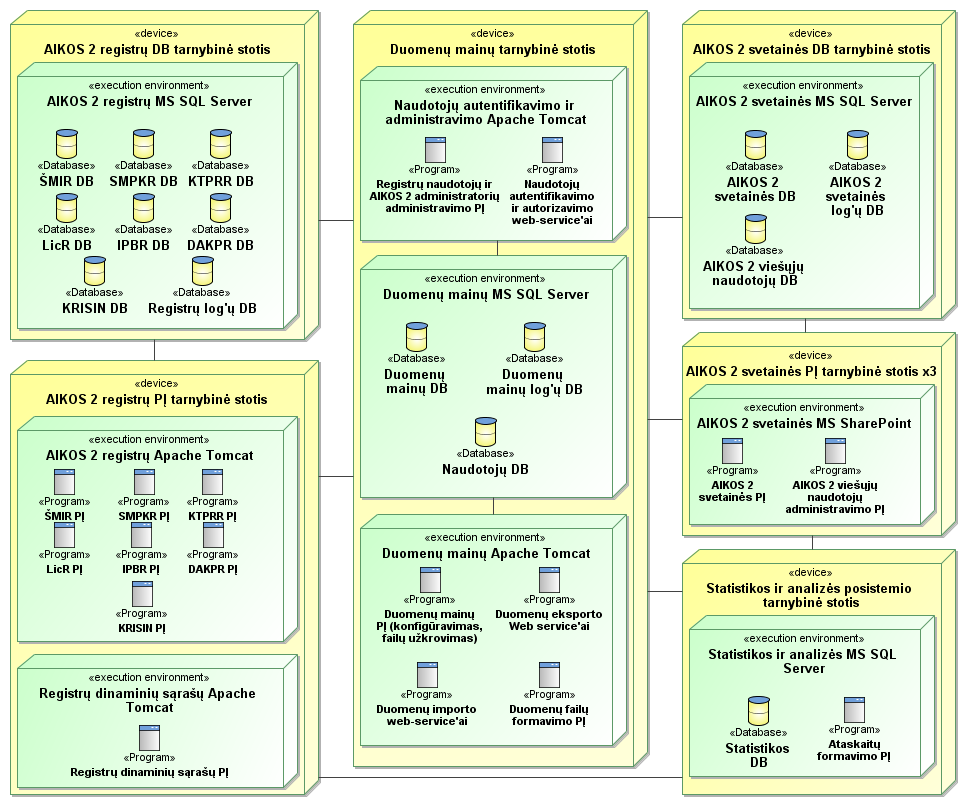 Visa AIKOS 2 sistema skirstoma į tokias dalis:AIKOS 2 registrai – SMPKR, ŠMIR, LicR, IPBR, DAKPR, KTPRR ir KRISIN funkcionalumasAIKOS 2 svetainė – AIKOS 2 svetainė su naudotojų asmeninėmis erdvėmis, mokymosi galimybių paieška, karjeros valdymo funkcionalumu, e-portfolio ir t.t.AIKOS 2 duomenų mainų posistemis - pagal [AIKOSnuostat] ir [AIKOSspecifik] šis posistemis yra AIKOS 2 svetainės dalis, tačiau iš loginės pusės jo funkcionalumas yra reikalingas ir registrams, todėl jis išskiriamas kaip atskira visos sistemos dalisAIKOS 2 statistikos ir analizės posistemis – pagal [AIKOSnuostat] ir [AIKOSspecifik] šis posistemis yra AIKOS 2 svetainės dalis, tačiau iš loginės pusės jis turi savo nuosavą duomenų bazę, nuosavą duomenų modelį ir jo funkcionalumu naudojasi tiek AIKOS 2 svetainės naudotojai, tiek registrų naudotojai, todėl jis taip pat traktuojamas kaip atskira visos sistemos dalisLicR vidinė loginė struktūra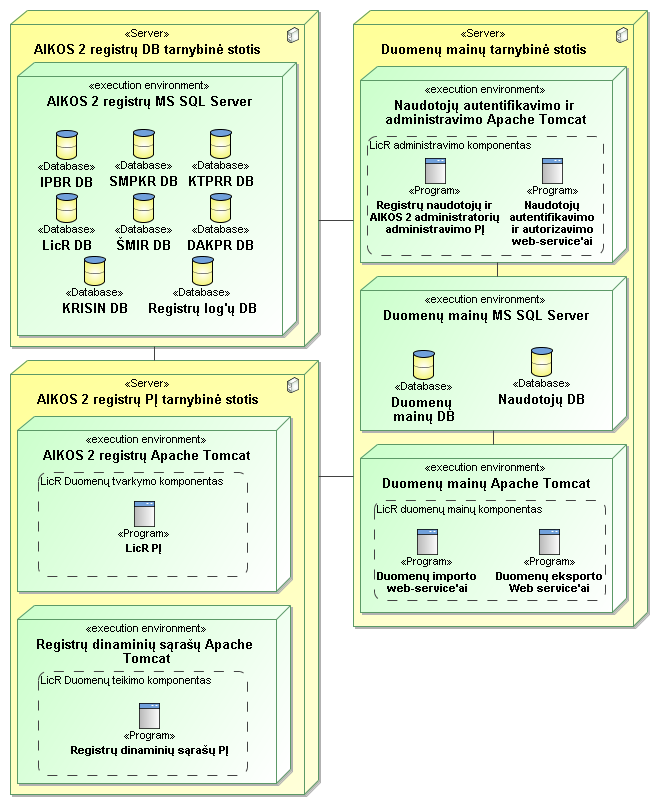 LicR, kaip ir visi kiti AIKOS 2 registrai bei KRISIN, naudos visos AIKOS 2 sistemos bendrąsias dalis savo funkcionalumui – t.y. LicR duomenų sąveikos komponentas bus realizuotas kaip AIKOS 2 duomenų mainų posistemio dalis, LicR duomenų teikimo komponentas bus realizuotas kaip visų registrų dinaminių sąrašų formavimo programinės įrangos dalis, LicR administravimo komponentas naudosis ta pačia naudotojų autentifikavimo, autorizavimo ir administravimo programine įranga savo naudotojų tvarkymui. Vienintelė visiškai unikali LicR funkcionalumo dalis bus LicR duomenų tvarkymo komponentas.Vidiniai duomenų srautaiŠio registro viduje išreikštų duomenų srautų nėra. Registro objektai keliauja tarp naudotojų ir keičia būsenas (pvz. iš pateikto objekto į registruotą objektą), tačiau tai yra objekto transformacijos, todėl šiame skyriuje jos neaprašomos (objekto kitimo procesas aprašytas 7 skyriuje).Išoriniai duomenų srautaiLicR gauna duomenis iš vienintelio išorinio šaltinio – VIISP, ir į jį perduoda informaciją apie licencijas (plačiau žr. 8.1 ir 8.2 skyriuose)LicR duomenys teikiami į išorines sistemas (t.y. nepriklausančias AIKOS 2) per AIKOS 2 duomenų mainų posistemio duomenų  teikimo paslaugą (žr. skyrių 8.3).Techninė architektūra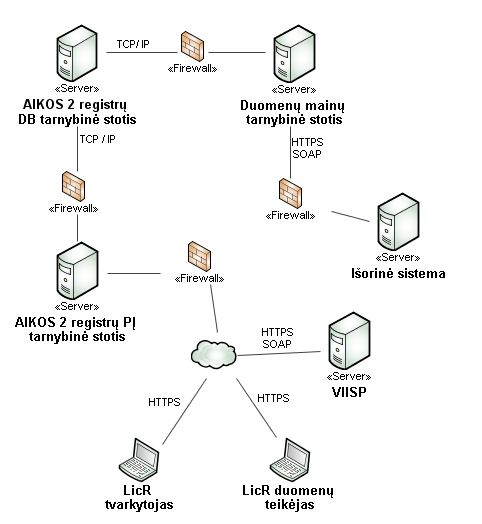 AIKOS 2 registrų tarnybinė stotis, kurioje bus įdiegta AIKOS 2 registrų (taip pat ir LicR) duomenų bazė bus pasiekiama tik dviem kanalais – iš AIKOS 2 registrų PĮ tarnybinės stoties ir AIKOS 2 duomenų mainų tarnybinės stoties. Pastaroji su AIKOS 2 registrų tarnybine stotimi bendraus tik naudodama DB replikavimo mechanizmą ir per šią sąsają bus leidžiamas tik duomenų skaitymas iš AIKOS 2 registrų DB. Kaip jau minėta skyriuje apie išorinius duomenų srautus, LicR duomenys išorinėms sistemoms bus teikiami per AIKOS 2 duomenų mainų posistemį naudojant žiniatinklio paslaugas  (web-service‘us).Reikalavimai tarnybinei stočiaiGalimybė plėsti būtinus techninius išteklius (papildoma operatyvinė atmintis, diskinė atmintis, papildomi procesoriai).Turi būti užtikrintas 24 val. per parą nepertraukiamas darbo rėžimasDuomenų saugumas turi būti užtikrinamas tiek aparatūrinėmis, tiek programinėmis (operacinės sistemos arba duomenų bazių valdymo sistemos) priemonėmisNe mažiau kaip du procesoriai su galimybe plėsti tarnybinę stotį iki keturių procesorių8GB DDR SDRAM ECC operatyvinės atminties pradinėje konfigūracijoje su galimybe plėsti atmintį iki ne mažiau kaip 12GB. 4 bitų klaidų aptikimas ir ištaisymas (Advanced ECC)Diskinė apimtis neturėtu būti mažesnė nei 300GB. Patikimumo užtikrinimas naudojant RAID priemones.Svarbiausių mazgų suderinamumas su tinklinėmis operacinėmis sistemomis (TCP/IP protokolas).Ethernet 1000 Mbps UTP sąsajaRezervinių kopijų darymo įrenginys, kurio galimybės turi būti suderintos su duomenų bazės apimtimis.Duomenų išsaugojimas, sutrikus elektros srovės tiekimui (iki 10 min.), o dingus išoriniam elektros maitinimui, normalus duomenų apdorojimas turi būti užbaigtas naudojant rezervinius energijos šaltinius.Maitinimo šaltiniai, užtikrinantys nepertraukiamą sistemos darbą sugedus vienam iš maitinimo šaltinių.Nepertraukiamo maitinimo šaltinis.Kompiuterinė įranga turi būti sertifikuota darbui su Microsoft Windows 2003/2008.Reikalavimai kompiuterių tinkluiTuri būti naudojama Ethernet technologijaTuri būti palaikomas TCP/IP protokolasĮvairių kompiuterių tinklų prijungimui prie globalių kompiuterių tinklų arba kompiuterinių darbo vietų prijungimui prie sistemos duomenų bazių tarnybinės stoties gali būti naudojami būdai: išskirtinės ryšio linijos, radijo ryšio linijos, optinės linijos. Šių būdų pasirinkimas priklauso nuo apsikeičiamos informacijos apimčių, periodiškumo ir patikimumoDuomenų kaupimui į centrines duomenų bazes (ITC), duomenų aktualizavimui, ryšio su valstybiniais registrais užtikrinimui, savivaldybių švietimo padalinių informaciniam aprūpinimui lokalius kompiuterių tinklus rekomenduojama sujungti išskirtinėmis ryšio linijomis, šią paslaugą perkant pas šių paslaugų tiekėjus (VIKT, LITNET, TEO ir kiti)Turi būti užtikrintas ne mažesnis kaip 100Mb/s pralaidumas ryšio linijose tarp tarnybinių stočiųTuri būti užtikrintas ne mažesnis kaip 1MB/s pralaidumas kitose ryšio linijoseReikalavimai registro PĮ naudotojo darbo vietaiNaudotojo darbo vietoje turi būti įdiegta viena iš šių naršyklių: Google ChromeMozilla FirefoxInternet Explorer (10 arba naujesnė versija)OperaNaršyklėje turi būti įjungtas JavaScript palaikymasNaudojami įrankiai ir technologijosNaudotojų grupės ir teisėsSistemos administratoriusRegistro tvarkytojasRegistro duomenų teikėjasRegistro duomenysDuomenų struktūra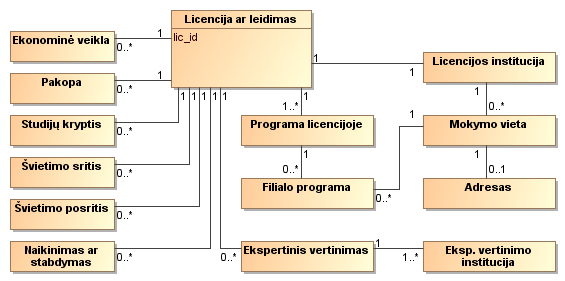 LicR objektai yra licencijos vykdyti formaliųjų profesinį mokymą, leidimai vykdyti studijas ir su studijomis susijusią veiklą, leidimai vykdyti su studijomis susijusią veiklą (toliau - licencijos ir leidimai). Pagal tai ar objektas yra licencija ar prie paties objekto yra nurodomi skirtingi jį aprašantys duomenys (pvz. studijų kryptis ir pakopa vietoje švietimo srities ir posričio), tačiau tiek leidimams, tiek licencijoms duomenų struktūra iš esmės yra tokia pati. Licencijose ir leidimuose nurodoma kokiai institucijai jie išduoti ir kokias programas pagal tą licenciją galimą vykdyti ir papildomai galima nurodyti institucijos, kuriai išduota licencija ar leidimas, filialus ir kokios iš visų licencijoje galimų programų yra teikiamos tuose filialuose. Institucijų ir studijų ar mokymo programų duomenys LicR-e yra naudojami kaip klasifikatoriai – t.y. jie nėra redaguojami ar pildomi.Adresai Lentelė Lic_adresasEkspertinį vertinimą atlikusi institucija Lentelė Lic_ekspert_institEkspertinis vertinimasLentelė Lic_ekspert_vertinMokymo vietose vykdomos programosLentelė Lic_filial_progrMokymo vietosLentelė Lic_filialasLicencijos ir leidimaiLentelė Lic_licencijaLicencijos naikinimas, stabdymasLentelė Lic_naikin_stabdTeikiamos programosLentelė Lic_programosStudijų kryptysLentelė Lic_stud_kryptStudijų pakopaLentelė Lic_stud_pakopŠvietimo posričiaiLentelė Lic_sviet_posritŠvietimo sritysLentelė Lic_sviet_sritysLicencijuojamos veiklosLentelė Lic_veiklosNaudojami klasifikatoriaiPasaulio šalys ir teritorijos LaukaiAdministraciniai vienetai LaukaiGyvenamosios vietovės LaukaiGatvėsLaukaiJuridinių asmenų teisinės formosLaukaiInstitucijų grupėsLaukaiLicencijų galiojimo sustabdymo ir galiojimo panaikinimo priežastysLaukaiŠvietimo posričiaiLaukaiŠvietimo sritysLaukaiStudijų kryptysLaukaiStudijų sistemos sandaraLaukaiInstitucijų tipaiLaukaiEkonominės veiklos rūšys (2 versija)LaukaiKitų registrų duomenysInstitucijosLaukaiNe švietimo institucijosLaukaiProgramosLaukaiNaudojami duomenų sąrašaiLicencijų būsenosLentelė licr_kl_licenc_busenLicencijų tipaiLentelė licr_kl_licenc_tipaiVeiksmai su licencijomisLentelė licr_kl_licenc_veiksmDuomenų tvarkymo komponentasRegistro objektų registravimo ir redagavimo procesaiTiek pradinius duomenis apie licencijas ir leidimus, tiek jų pasikeitimus į LicR pateikia registro duomenų teikėjai – t.y. licencijų vykdyti formalųjį profesinį mokymą turėtojai (juridiniai asmenys, kitos juridinio asmens statuso neturinčios Lietuvos ar kitos valstybės narės organizacijos bei jų padaliniai, įsteigti Lietuvos Respublikoje, ir fiziniai asmenys); leidimo vykdyti studijas ir su studijomis susijusią veiklą turėtojai (aukštosios mokyklos ir užsienio aukštųjų mokyklų filialai, įsteigti Lietuvos Respublikoje); leidimo vykdyti su studijomis susijusią veiklą turėtojai (užsienio aukštųjų mokyklų atstovybės, įsteigtos Lietuvos Respublikoje) ir Kvalifikacijų ir profesinio mokymo plėtros centras. Pateiktus duomenis peržiūri ir galutinai patvirtina registro tvarkytojas – Švietimo informacinių technologijų centras.Viena iš Viešojo administravimo institucijų informacinių sistemų interoperabilumo sistemos (VIISP) teikiamų paslaugų yra galimybė užsisakyti licenciją vykdyti formalųjį profesinį mokymą. Naudodamasis šia paslauga naudotojas pateikia prašymą gauti licenciją ar atnaujinti jos duomenis. Prašymo duomenys yra perduodami į ŠMM, kur prašymas yra tenkinamas arba atmetamas (VIISP duomenų perdavimo būdai ir jų nagrinėjimo tvarka nėra LicR funkcionalumo dalis, todėl šiame projekte jie nebus nagrinėjami). Jei per VIISP pateiktas prašymą ŠMM patenkina, išduotos (ar atnaujintos) licencijos duomenys yra perduodami iš VIISP į LicR registravimui, kur juos tereikia papildyti trūkstamais duomenimis.Duomenys  gali būti pateikiama ir popieriniu pavidalu – tokiu atveju objektų registravimą / redagavimą iš karto vykdo registro tvarkytojas.Naujos licencijos ar leidimo pateikimas registravimui, licencijos ar leidimo duomenų pakeitimų pateikimas registravimui per LicR naudotojo sąsają (duomenų teikėjo perspektyva)Duomenų teikėjas, norintis registruoti LicR-e licenciją ar leidimą  arba pakeisti jau išsaugotus licencijos ar leidimo duomenis, turi prisijungti prie LicR svetainės ir joje pateikti  informaciją apie licenciją ar leidimą.Jei duomenų teikėjas jau registruotas AIKOS 2 sistemoje, jis gali prisijungti prie sistemosJei duomenų teikėjas nėra registruotas AIKOS 2 sistemoje, jis turi užpildyti registracijos formą ir laukti, kol jam bus sukurtas sistemos naudotojas.Po prisiregistravimo duomenų teikėjas turi pateikti licencijos ar leidimo duomenisJei licenciją ar leidimas jau yra užregistruotas, duomenų teikėjas turi jį surasti ir pateikti reikiamus duomenų pakeitimusJei licenciją ar leidimas dar nėra registruoti, duomenų teikėjas turi pateikti visus duomenis reikalingus licencijos ar leidimo registravimui Užpildęs reikiamus duomenis, duomenų teikėjas perduoda licencijos ar leidimo duomenis registro tvarkytojui, tam, kad šis priimtų sprendimą ar licenciją ar leidimą registruoti ar ne. Naujos licencijos pateikimas registravimui licencijos duomenų pakeitimų pateikimas registravimui per VIISP (duomenų teikėjo perspektyva)Jei licencija jau buvo registruota LicR-e (t.y., jei yra keičiama licencijos informacija), VIISP perduodami duomenų pakeitimai įregistruojami automatiškai, be papildomo duomenų teikėjo prisijungimoJei licencija yra nauja, iš VIISP atėję duomenys turi būti papildyti LicR-ui reikiamais duomenimis (pvz. ekspertinio vertinimo informacija). Tokiu atveju duomenų teikėjas, kuris jau pateikė prašymą gauti licenciją per VIISP, turi prisijungti prie LicR svetainės ir joje pateikti  informaciją apie licencijąJei duomenų teikėjas jau registruotas AIKOS 2 sistemoje, jis gali prisijungti prie sistemosJei duomenų teikėjas nėra registruotas AIKOS 2 sistemoje, jis turi užpildyti registracijos formą ir laukti, kol jam bus sukurtas sistemos naudotojas.Po prisiregistravimo duomenų teikėjui yra pateikiama jo turimų licencijų ir leidimų sąrašas, kuriame pažymima, kad yra iš VIISP gautų duomenų, kurie turi būti papildyti LicR trūkstamais duomenimis.Duomenų teikėjas užpildo trūkstamus duomenis ir pateikia juos LicR tvarkytojui registracijaiNaujos licencijos ar leidimo registravimas / licencijos ar leidimo duomenų pakeitimų registravimas (registro tvarkytojo perspektyva)Registro tvarkytojas iš duomenų teikėjo gavęs duomenis apie licenciją ar leidimą gali atlikti tokius veiksmus:Atmesti naujos licencijos ar leidimo registraciją / siūlomus pakeitimusPriimti pateiktus duomenis registravimui - juos patvirtinti ir įrašyti į registrąJei licencijos ar leidimo informacija buvo pateikta popierine forma, registro tvarkytojas vienu metu suveda reikiamus duomenis ir juos įregistruoja LicR-e.Naudotojų sąsajos formų aprašymo principaiToliau 7-ajame skyriuje yra aprašomos registro naudotojo sąsajoje matomos duomenų įvedimo ar paieškos formos. Aprašymuose yra pateikiamas laukų išdėstymo ir suskirstymo į grupes projektas, pateikiami siūlomi laukų pavadinimai ir aprašoma laukų rodymo / slėpimo / pervadinimo / galimų reikšmių ribojimo logika. Aprašant formą yra pateikiama pilna laukų aibė, tačiau realizuojant registro duomenų pateikimo ir tvarkymo procesus tam tikri laukai skirtingiems naudotojams bus slepiami / neaktyvūs / su iš anksto nustatyta nekeičiama reikšme.Formos paprastai yra skirstomos į atskiras korteles (angl. – tabs), kuriose yra pateikiamos logiškai susijusių laukų grupės. Toks skirstymas projektuojamas siekiant sumažinti vienu metu matomų / redaguojamų laukų kiekį ir padaryti naudotoją sąsają patogesnę.Paieškos formose laukams yra nurodomi jų tipai:Įvedamas kriterijus – reiškia, kad kriterijaus reikšmė yra įvedama „rankomis“ be pasirinkimų iš klasifikatorių ar duomenų sąrašų. Nurodoma ar reikšmė turi būti įvesta tiksliai ar gali būti įvedamas tik fragmentas.Pasirenkamas kriterijus – reiškia, kad kriterijaus reikšmė yra pasirenkama iš galimų reikšmių sąrašo. Toks sąrašas dažniausiai būna klasifikatorius arba išorinių sistemų duomenys. Kiekvienu atveju nurodoma iš kokių reikšmių bus galima rinktis. Prie tų laukų, kuriems, tai aktualu papildomai nurodoma ar galima pasirinkti keletą reikšmių, kokia reikšmė siūloma pagal nutylėjimą ir kaip laukas susijęs su kitais laukais (pvz. hierarchinių klasifikatorių atveju)Duomenų įvedimo ir peržiūros formose laukams yra nurodomi jų tipai:Neredaguojamas duomuo – reiškia, kad lauko reikšmė nėra keičiama naudotojo. Tokių laukų reikšmės yra suteikiamos / išskaičiuojamos automatiškai arba yra užpildomos išorinių šaltinių duomenimisĮvedamas duomuo – reiškia, kad lauko reikšmė yra įvedama „rankomis“ be pasirinkimų iš klasifikatorių ar duomenų sąrašų Pasirenkamas duomuo – reiškia, kad lauko reikšmė yra pasirenkama iš galimų reikšmių sąrašo. Toks sąrašas dažniausiai būna klasifikatorius arba išorinių sistemų duomenys. Kiekvienu atveju nurodoma iš kokių reikšmių bus galima rinktis. Prie tų laukų, kuriems, tai aktualu papildomai nurodoma ar reikšmių sąrašas gali būti plečiamas įvedant naujas reikšmes, ar galima pasirinkti keletą reikšmių, kokia reikšmė siūloma pagal nutylėjimą ir kaip laukas susijęs su kitais laukais (pvz. hierarchinių klasifikatorių atveju)Duomenų sąrašas – reiškia, kad tam tikras laukas yra sudėtinis ir jame rodomas ne vienas įrašas, o keli. Toks laukas paprastai vaizduojamas lentele, kurioje matoma keletas rodiklių apie kiekvieną lentelės įrašą. Kokie rodikliai apie kiekvieną įrašą pateikiami nurodoma atskirai, aprašant duomenų sąrašą. Sąrašo įrašai pridedami / redaguojami / šalinami tam skirtais mygtukais sąrašePrisegamas failas – reiškia, kad lauke prisegamas failas. Nurodomi galimi failų formataiLicencijų ir leidimų paieškos formaPaieškos forma susideda iš trijų dalių – paieškos kriterijų nustatymo, paieškos rezultato – programų sąrašo ir paieškos rezultato rodiklių pasirinkimo. Paieškos kriterijai – licencijų ir leidimų  kortelėŠioje kortelėje galima nurodyto tokius paieškos kriterijus:Licencijos ar leidimo identifikavimo kodas – įvedamas kriterijus - turi būti nurodytas visas, ieškoma licencijų ar leidimų, kurių identifikavimo kodas tiksliai atitinka nurodytąjįLicencijos ar leidimo blanko numeris – įvedamas kriterijus - gali būti nurodytas fragmentas nuo numerio pradžios – ieškoma licencijų ar leidimų, kurių blanko numerio pradžia tokia kaip nurodytoji.Licencijos ar leidimo turėtojas – pasirenkamas kriterijus - pasirenkama iš institucijų ir laisvųjų mokytojų bendro sąrašo (t.y. iš ŠMIR duomenų).Licencijos ar leidimo tipas – pasirenkamas kriterijus - pasirenkama iš licencijų ir leidimų tipų sąrašo. Ieškoma licencijų ar leidimų kurių tipas yra nurodytasisLicencijos ar leidimo būsena – pasirenkamas kriterijus - pasirenkama iš licencijų ir leidimų būsenų sąrašo. Ieškoma licencijų ar leidimų kurių būsena  yra nurodytojiLicencijos ar leidimo išdavimo data – įvedamas kriterijus - nurodomos datos nuo / iki (arba tik viena iš jų) – ieškoma tų licencijų ir leidimų kurių išdavimo data papuola į nurodytąjį laikotarpįLicencijos ar leidimo sustabdymo data – įvedamas kriterijus - nurodomos datos nuo / iki (arba tik viena iš jų) – ieškoma tų licencijų ir leidimų kurių sustabdymo data papuola į nurodytąjį laikotarpįLicencijos ar leidimo sustabdymo panaikinimo  data – įvedamas kriterijus - nurodomos datos nuo / iki (arba tik viena iš jų) – ieškoma tų licencijų ir leidimų kurių sustabdymo panaikinimo data papuola į nurodytąjį laikotarpįLicencijos ar leidimo panaikinimo data – įvedamas kriterijus - nurodomos datos nuo / iki (arba tik viena iš jų) – ieškoma tų licencijų ir leidimų kurių panaikinimo data papuola į nurodytąjį laikotarpįPrograma – pasirenkamas kriterijus - pasirenkama iš SMPKR duomenų sąrašo. Ieškoma tų licencijų ir leidimų, kurie leidžia teikti nurodytąją programąĮregistravimo data – įvedamas kriterijus - nurodomos datos nuo / iki (arba tik viena iš jų) – ieškoma tų licencijų ir leidimų  kurių įregistravimo data papuola į nurodytąjį laikotarpįIšregistravimo data – įvedamas kriterijus - nurodomos datos nuo / iki (arba tik viena iš jų) – ieškoma tų licencijų ir leidimų  kurių išregistravimo data papuola į nurodytąjį laikotarpįIšregistravimo priežastis – pasirenkamas kriterijus - pasirenkama iš išregistravimo priežasčių klasifikatoriaus – ieškoma tų licencijų ir leidimų  kurių išregistravimo priežastis yra nurodytojiLicencijų ir leidimų sąrašasPirmą kartą prisijungusiam arba neredagavusiam sąrašo  naudotojui paieškos rezultate – licencijų ir leidimų sąraše pateikiami tokie duomenys: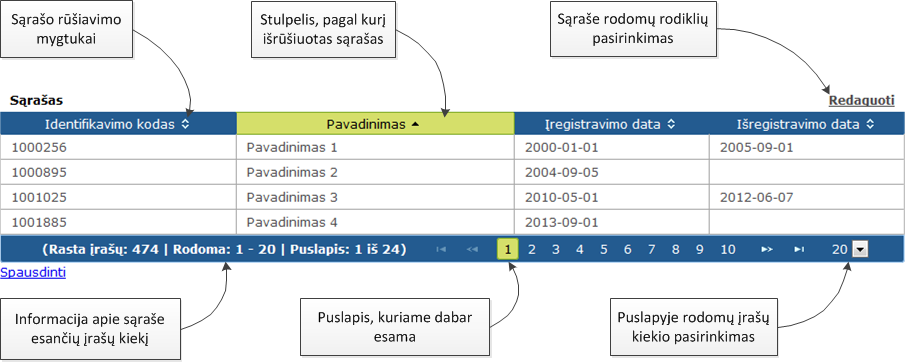 ID – licencijos ir leidimo identifikavimo kodasTipas – licencijos ar leidimo tipasBūsena – dabartinė licencijos ar leidimo būsenaTurėtojas – licencijos ar leidimo turėtojasIšdavimo data – licencijos ar leidimo išdavimo dataSąrašo rodomų rodiklių aibę naudotojas gali redaguoti pagal poreikius (žr. skyrių 7.3.3).Sąrašas bus pateikiamas suskaidytas į puslapius (galima pasirinkti po kiek įrašų viename puslapyje rodyti)Sąrašas pagal nutylėjimą rūšiuojamas pagal pirmą stulpelį, tačiau naudotojas galės jį išrūšiuoti pagal norimą stulpelį paspausdamas šalia stulpelio pavadinimo esančius simboliusPaieškos rezultato rodiklių pasirinkimas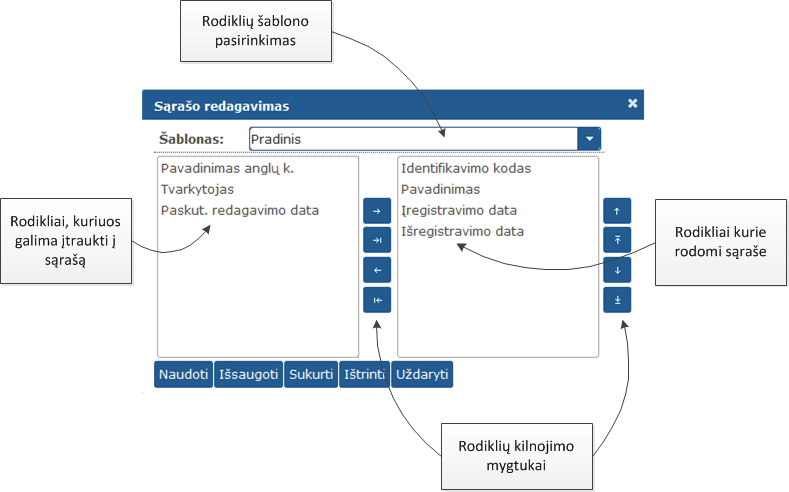 Naudotojui suteikiama galimybė pačiam pasirinkti sąraše rodomus rodiklius. Naudotojas taip pat gali išsisaugoti pasirinktą rodiklių aibę kaip šabloną vėlesniam panaudojimui.Pasirinkti galima tokius rodiklius:Identifikavimo kodasTipasLicencijos ar leidimo blanko numerisIšdavusi institucijaTurėtojas (Lietuva)Turėtojas (užsienis)Turėtojo bylos numerisIšdavimo dataDabartinė licencijos ar leidimo būsenaLicencijos ar leidimo būsenos istorija – sąrašas su licencija ar leidimu atliktų veiksmų ir jų datų, visą informaciją apjungiant į vieną tekstinį lauką Įregistravimo dataIšregistravimo dataIšregistravimo priežastisŠvietimo veiklos – reikšmių sąrašas viename tekstiniame laukeŠvietimo sritys – reikšmių sąrašas viename tekstiniame laukeŠvietimo posričiai – reikšmių sąrašas viename tekstiniame laukeStudijų kryptys – reikšmių sąrašas viename tekstiniame laukeStudijų pakopa – reikšmių sąrašas viename tekstiniame laukeProgramos – reikšmių sąrašas viename tekstiniame laukeFilialai – filialų sąrašas šalia nurodant programų, kurios filiale teikiamos valstybinius kodus – visa informacija pateikiama viename tekstiniame laukeEkspertiniai vertinimai – ekspertinių vertinimų sąrašas viename tekstiniame laukeLicencijos ir leidimo peržiūros / redagavimo formaLicencijų ir leidimų duomenys yra suskirstyti į kelias, tarpusavyje logiškai susijusias grupes, kurios yra rodomos skirtingose kortelėse (angl. tab). Pagrindinių duomenų kortelėŠioje kortelėje peržiūrimi / tvarkomi tokie rodikliaiIdentifikavimo kodas – neredaguojamas duomuo - reikšmė suteikiama licencijai ar leidimui saugojimo metuTipas - pasirenkamas duomuo - reikšmė iš licencijų ir leidimų tipų sąrašoLicencijos ar leidimo blanko numeris – įvedamas duomuoIšdavusi institucija – pasirenkamas duomuo - pasirenkama iš ŠMIR ne švietimo institucijų sąrašoTurėtojas (Lietuva) – pasirenkamas duomuo - pasirenkama iš ŠMIR duomenų sąrašo (institucijų ir laisvųjų mokytojų). Duomenų teikėjui laukas automatiškai nustatomas į jo instituciją.Turėtojas (užsienis) – pasirenkamas duomuo - pasirenkama iš LicR-e jau esančių užsienio institucijų. Jei reikiamos institucijos nėra, įvedama nauja, nurodant tokius duomenis:Valstybė – pasirenkamas duomuo - pasirenkama iš pasaulio šalių ir teritorijų klasifikatoriausKodas – įvedamas duomuoPavadinimas – įvedamas duomuoAdresas – įvedamas duomuoTurėtojo bylos numeris – įvedamas duomuoIšdavimo data – įvedamas duomuoLicencijos ar leidimo būsena – pasirenkamas duomuo - reikšmė iš licencijų ir leidimų būsenų sąrašo. Reikšmė nustatoma automatiškai pagal kortelės „Galiojimo panaikinimas, stabdymas“ duomenis. Įregistravimo data – užpildoma automatiškai, kai registro tvarkytojas patvirtina licencijos ar leidimo duomenis pirmą kartąIšregistravimo data – įvedamas duomuo - įvedamas duomuoIšregistravimo priežastis – pasirenkamas duomuo - reikšmė iš išregistravimo priežasčių klasifikatoriausMokymo vietų ir programų kortelėŠioje kortelėje peržiūrimi / tvarkomi tokie rodikliaiŠvietimo veiklos – pasirenkamas duomuo - reikšmės iš ekonominių veiklų klasifikatoriaus. Gali būti nurodytos kelios reikšmėsŠvietimo sritys – pasirenkamas duomuo - reikšmės iš švietimo sričių klasifikatoriaus. Gali būti nurodytos kelios reikšmės. Laukas matomas tik licencijomsŠvietimo posričiai – pasirenkamas duomuo - reikšmės iš švietimo posričių klasifikatoriaus. Gali būti nurodytos kelios reikšmės. Laukas matomas tik licencijomsStudijų kryptys – pasirenkamas duomuo - reikšmės iš studijų krypčių klasifikatoriaus. Gali būti nurodytos kelios reikšmės. Laukas matomas tik leidimamsStudijų pakopa  – pasirenkamas duomuo - reikšmės iš studijų sistemos sandaros klasifikatoriaus. Gali būti nurodytos kelios reikšmės. Laukas matomas tik leidimamsProgramos – duomenų sąrašas - programos, kurias galima teikti pagal licenciją. Laukas matomas tik licencijoms:Programa – pasirenkamas duomuo - pasirenkama iš SMPKR duomenų sąrašo. Galima pasirinkti tik profesinio mokymo programos ir tik tas, kurios atitinka laukus laukų 2 ir 3 reikšmesGalioja nuo – įvedamas duomuo, kai suteikiama teisė vykdyti naują programąGalioja iki – įvedamas duomuo, kai teisė vykdyti programą panaikinamaMokymo vietos – duomenų sąrašas - licencijos ar leidimo turėtojo mokymo vietos ir programomis, kurios tose mokymo vietose teikiamos. Jei reikiamos mokymo vietos nėra, galima įvesti naują:Mokymo vietos duomenys: Kodas – įvedamas duomuoPavadinimas – įvedamas duomuoAdresas – įvedamas duomuoTelefonas – du laukai – kodas ir numeris – įvedamas duomuoFaksas – du laukai – kodas ir numeris – įvedamas duomuoEl. pašto adresas – įvedamas duomuoProgramos – pasirenkamas duomuo - pasirenkama iš SMPKR duomenų sąrašo, tačiau sąrašas ribojamas tik tomis programomis, kurios yra nurodytos lauke 6Ekspertinio vertinimo kortelėŠioje kortelėje peržiūrimi / tvarkomi tokie rodikliai:Ekspertiniai vertinimai – s duomenų sąrašas - visi vykę ekspertiniai vertinimai:Ekspertinio vertinimo data – įvedamas duomuoEkspertizės akto numeris – įvedamas duomuoEkspertinį vertinimą atlikusios institucijos – pasirenkamas duomuo - pasirenkama iš ŠMIR ne švietimo institucijų sąrašo. Gali būti nurodytos kelios institucijosGaliojimo panaikinimo, stabdymo kortelėŠioje kortelėje peržiūrimi / tvarkomi tokie rodikliai:Licencijos ar leidimo kaita – duomenų sąrašas - licencijos ar leidimo statuso kitimai:Veiksmas – pasirenkamas duomuo -pasirenkama iš veiksmų su licencijomis ir leidimais sąrašo. Pagal paskutinį vykusį veiksmą bus nustatoma licencijos ar leidimo būsena kortelėje „Pagrindiniai duomenys“Data – įvedamas duomuoPriežastis – pasirenkamas duomuo -pasirenkama iš licencijų galiojimo sustabdymo ir galiojimo panaikinimo priežasčių klasifikatoriaus. Laukas aktyvus tik tam tikriems veiksmamsDuomenų sąveikos komponentasDuomenų importas iš VIISPGaunami duomenysIš VIISP gaunama didelė dalis informacijos apie išduotas licencijas ir jų pakeitimus – licencijos turėtojas, išdavimo data, programos ir filialai ir taip pat licencijos būsenos pasikeitimai 9pvz. VIISP galima prašyti panaikinti licencijos sustabdymą). Tikslus duomenų sąrašas bus pateiktas duomenų mainų sutartyjeDuomenų mainų aprašymasVIISP pats inicijuoja informacijos pateikimą į LicR tais momentais, kai iš ŠMM gauna patvirtinimą, kad licencija išduodama ar, kad jos duomenys pakeičiami. VIISP siunčia duomenis į LicR per tam skirtą žiniatinklio paslaugą.Duomenų eksportas į VIISPVIISP prie jų sistemos prisijungusiems naudotojams pateikia naudotojo institucijos turimų licencijų sąrašą. Šios informacijos VIISP nesaugo, o kiekvieną kartą ją pasiima iš LicRTeikiami duomenysLicR į VIISP teikia licencijos turėtojo informaciją, licencijos išdavimo datą, licencijos aktualią  būseną ir jos suteikimo datą, licencijoje nurodytas studijų ir mokymo programas ir filialus. Tikslus duomenų sąrašas bus pateiktas duomenų mainų sutartyjeDuomenų mainų aprašymasVIISP pats inicijuoja kreipinį įį LicR tada, prie VIISP prisijungia naudotojas. Duomenys siunčiami per tam skirtą žiniatinklio paslaugą.Duomenų eksportas per AIKOS 2 duomenų mainų posistemio duomenų teikimo paslaugąDuomenų eksporto paskirtisVisi AIKOS 2 sistemai priklausantys švietimo registrai (ŠMIR, SMPKR, KTPRR, LicR, IPBR, DAKPR) ir informacinė sistema KRISIN savyje kaupia duomenis, kurie gali būti naudingi įvairioms išorinėms švietimo ir ne švietimo sistemoms. Tuo, kad AIKOS 2 registrų duomenys būtų laisvai prieinami suinteresuotoms išorinėms sistemoms, rūpinsis ši – AIKOS 2 registrų duomenų teikimo paslauga.Duomenų importo realizavimo principaiKiekvienas iš AIKOS 2 registrų ir sistemos KRISIN turės atskiras duomenų teikimo paslaugas – pvz. SMPKR duomenų teikim paslauga, ŠMIR duomenų teikimo paslauga ir t.t. Šiose paslaugose atskirų registrų duomenis tarpusavyje bus jungiami tik minimaliai – bus įtraukiami tik susijusių registrų objektų identifikatoriai, kodai ir pavadinimai – pvz. teikiant SMPKR informaciją apie tai, kokie pažymėjimų blankai programoje išduodami , bus nurodomi tik išduodamo blanko ID, privalomosios formos kodas ir blanko pavadinimas, tačiau nebus įtraukiama kita informacija, tokia kaip blanko grupė, tipas ar jo įregistravimo data.Tie registro objekto rodikliai, kurie yra klasifikuojami bus teikiami kodais, tačiau išraše bus pridedamas tame išraše naudojamų klasifikatorių sąrašas, pagal kurį duomenų gavėjas galės atlikti atskirą kreipinį į KRISIN duomenų teikimo paslaugą ir gauti jį dominančių klasifikatorių reikšmes.Įvertinant registrų duomenų struktūros šakotumą ir duomenų kiekį, kiekviename registre numatoma sukurti iki trijų skirtingų duomenų teikimo paslaugų: glaustas duomenų išrašas – perduodama tik aktuali informacija apie registro objektus su ribota rodiklių aibe; išsamus duomenų išrašas – perduodama pilna aktuali registro objekto būsena su tam tikrų reikšminių rodiklių kitimo istorija; pilnas duomenų išrašas – perduodama pilna registro objekto būsena su visa kitimo istorija.Kreipinių parametrai – kiekvienas registras turės atskirą galimų kreipinio parametrų sąrašą.Duomenų teikimo paslauga veiks realiu laiku – t.y. atsakymai į kreipinius bus formuojami iš karto, be papildomų eilių formavimo ar vėlesnio apdorojimo mechanizmų.LicR glaustas duomenų išrašasLicencijos ir leidimai turi labai nedaug duomenų, todėl nėra prasmės dar labiau siaurinti jų aibę ar riboti teikiamą pačių licencijų ir leidimų kiekį. Licencijoms ir leidimams glaustas duomenų išrašas nebus teikiamas – visi jų duomenys bus teikiami per pilną duomenų išrašą.LicR išsamus duomenų išrašasLicencijos ir leidimai turi labai nedaug duomenų, todėl nėra prasmės dar labiau siaurinti jų aibę ar riboti teikiamą pačių licencijų ir leidimų kiekį. Licencijoms ir leidimams išsamus duomenų išrašas nebus teikiamas – visi jų duomenys bus teikiami per pilną duomenų išrašą.LicR pilnas duomenų išrašasVisada aktyvūs duomenų atrinkimo parametraiNėraDuomenų atrinkimo parametrai, kuriuos gali nurodyti duomenų gavėjasLicencijos ar leidimo identifikavimo kodas – nurodomas, jei norima gauti informaciją apie vieną konkrečią licencijąLicencijos turėtojo kodas – nurodomas, jei norimas gauti informaciją apie vieno konkretaus turėtojo  licencijas ir leidimusDabartinė licencijos ar leidimo būsena – nurodama, jei norima gauti tik tam tikros būsenos licencijas ir leidimusData, nuo kada keisti licencijos ar leidimo duomenys – nurodoma, jei norima gauti informaciją apie licencijas ir leidimus, kurių duomenys buvo redaguoti po pateiktosios datos. Teikiami tos licencijos ir leidimai, kurių redagavimo data yra didesnė arba lygi nurodytajai. Redagavimu laikomas bet koks licencijos ar leidimo duomenų pakeitimasTeikiami duomenysVisi duomenys apie licenciją ar leidimą, esantys duomenų mainų posistemyje  su jų faktinio kitimo istorijaPaskutinio duomenų redagavimo data ir laikasIšraše naudojamų klasifikatorių sąrašasPažymėjimų blankų grupėsPažymėjimų blankų lygmenysPažymėjimų blankų tipaiDuomenų eksportas į kitus AIKOS 2 registrusVisi AIKOS 2 registrai bus kuriami naudojant tą pačią duomenų bazių valdymo sistemą MS SQL Server, taip pat numatoma, kad visų registrų duomenų bazės bus įdiegtos vienoje tarnybinėje stotyje, todėl  duomenų mainai tarp pačių registrų bus vykdomi  DBVS priemonėmis, be tarpinių duomenų saugojimo / apdorojimo / teikimo paslaugų.Siekiant sumažinti atskirų registrų duomenų bazių tarpusavio priklausomybę, duomenų mainai tarp registrų bus vykdomi periodiškai kviečiant registro, kurio duomenis norima gauti, funkcijas, grąžinančias numatytą duomenų aibę ir tuos duomenis išsisaugant tame registre, kuris tas funkcijas kviečia.LicR, turės būti sukurtos tokios duomenų teikimo funkcijos, kuriomis naudosis kiti AIKOS 2 registrai:Licencijų ir leidimų sąrašas su aktualiais duomenimisLicR-e numatoma naudoti ŠMIR teikiamus institucijų sąrašą su aktualiais duomenimis ir ne švietimo institucijų sąrašą bei SMPKR programų sąrašą su aktualiais duomenimisLicencijų ir leidimų sąrašas su aktualiais duomenimisVisada aktyvūs duomenų atrinkimo parametraiTik galiojantis įrašas apie licenciją ar leidimą – šiuo atveju pats leidimas ar licencija gali būti išregistruota, panaikinta ar sustabdyta - tokiems objektams bus pateikiama paskutinė jų būsena su atitinkamomis datomis, tačiau šiame išraše nebus duomenų apie istorinį licencijos ar leidimo kitimąTeikiami duomenysLicencijos ar leidimo identifikavimo kodasLicencijos ar leidimo turėtojasPagal licenciją ar leidimą teikiamos programos su galiojimo datomisPaskutinė licencijos ar leidimo būsena su jos dataĮregistravimo LicR dataIšregistravimo LicR dataPaskutinio duomenų redagavimo data ir laikasSąrašą naudosiantys registraiSMPKRDuomenų teikimo komponentasDuomenų teikimo komponentas LicR-e bus atsakingas už įvairaus pobūdžio dinaminių duomenų sąrašų formavimą. Pagrindinės tokių sąrašų formavimo paskirtys – duomenų peržiūra ir duomenų pilnumo ir užpildytumo patikra. Komponentas savo funkcionalumu yra giminingas kitų AIKOS 2 registrų duomenų teikimo komponentams / posistemiams ir numatoma, kad visuose registruose šie komponentai  / posistemiai veiks taip pat, tik teiks skirtingus duomenis.Dinaminiai sąrašaiDinaminiai sąrašų formavimo funkcija susideda iš tokių dalių:Sąrašo formavimo kriterijų nustatymasSąraše rodomų rodiklių pasirinkimasSąrašo formavimasSąrašo eksportas Licencijų ir leidimų sąrašo formavimo kriterijų nustatymasKriterijų nustatymas taip susideda iš dviejų dalių:Licencijų ir leidimų paieškos filtraiŠi dalis yra tokia pati kaip licencijų ir leidimų  paieškos kriterijų forma – t.y. galima nurodyti tuos pačius parametrus kaip aprašyta skyriuje 7.2. Pagal šiuos kriterijus bus siaurinamas licencijų ir leidimų, rodomų rezultate sąrašasRodiklių reikšmių filtraiPapildomai prie licencijų ir leidimų paieškos filtrų bus galima nurodyti ir kokių konkrečių tam tikrų rodiklių reikšmių ieškoma – tokia paieška turėtų labiausiai padėti ieškoti duomenų klaidų arba neužpildytų laukų. Galimi rodikliai ir jų reikšmės:Tipas – nurodyta / nenurodytaLicencijos ar leidimo blanko numeris – nurodyta / nenurodytaIšdavusi institucija – nurodyta / nenurodytaTurėtojas (Lietuva) – nurodyta / nenurodytaTurėtojas (užsienis)  – nurodyta / nenurodytaTurėtojo bylos numeris – nurodyta / nenurodytaIšdavimo data – nurodyta / nenurodytaDabartinė licencijos ar leidimo būsena – nurodyta / nenurodytaĮregistravimo data – nurodyta / nenurodytaIšregistravimo data – nurodyta / nenurodytaIšregistravimo priežastis – nurodyta / nenurodytaŠvietimo veiklos – yra įrašų / nėra nė vieno įrašoŠvietimo sritys – yra įrašų / nėra nė vieno įrašoŠvietimo posričiai – yra įrašų / nėra nė vieno įrašoStudijų kryptys – yra įrašų / nėra nė vieno įrašoStudijų pakopa – yra įrašų / nėra nė vieno įrašoProgramos – yra įrašų / nėra nė vieno įrašo laukeMokymo vietos – yra įrašų / nėra nė vieno įrašoEkspertiniai vertinimai – yra įrašų / nėra nė vieno įrašoGalima pasirinkti bet kokį skaičių tikrinamų rodiklių, tačiau jei pasirinkti keli rodikliai, bus ieškoma įrašų, kuriuose tenkinamos visos sąlygos – t.y. jei pasirinkti rodikliai „turėtojas  nenurodytas“ ir „apie programas nėra nė vieno įrašo“, tai bus ieškoma licencijų ir leidimų, kuriems nėra nurodytas turėtojas ir kuriems nėra nurodytas nė viena programa – licencijos ir leidimai, kuriems nėra nurodyta tik turėtojas, nebus pateikiami.Sąraše rodomų rodiklių pasirinkimasNaudotojui bus leidžiama pasirinkti kokius rodiklius norima matyti sąraše – funkcija, kuri veiks taip pat, kaip atitinkamo objekto  paieškoje esanti nuoroda „redaguoti“ (žr. skyrių 7.3.3)Sąrašo formavimasPagal pasirinktus kriterijus bus formuojama registro objektų sąrašas. Sąrašo rūšiavimo ir puslapiavimo funkcijos veiks taip pat, kaip  atitinkamo objekto  paieškos funkcijoje (žr. skyrių7.3.2)Sąrašo eksportasSuformuotą sąrašą bus galima eksportuoti į kitus formatus. Bus galim pasirinkti iš tokių formatų - .xlsx; .csv; .pdfStatistinės ataskaitosLicR, kaip ir kitų AIKOS 2 registrų statistinės ataskaitos bus teikiamos per bendra AIKOS 2 statistikos ir analizės posistemį. Šio posistemio funkcionalumas aprašytas AIKOS 2 projekteAdministravimo komponentasAdministravimo komponentas pirmiausiai atsakingas už registro naudotojų registravimą ir tvarkymą. LicR, kaip ir kiti AIKOS 2 registrai, naudos bendrą naudotojų administravimo ir autentifikavimo funkcionalumą, kuriamą AIKOS 2 sistemos unikalių naudotojų administravimo ir atpažinimo posistemyje. Visi AIKOS 2 registrų naudotojai bus autentifikuojami per ITC turimą CAS sistemą, o  jų autorizacija vyks pačios AIKOS 2 sistemos unikalių naudotojų administravimo ir atpažinimo posistemyje.Naudotojų registravimas / redagavimasNaudotojų registravimas inicijuojamas dviem būdais:Kai duomenis naujo naudotojo sukūrimui pateikia pats naudotojas užpildydamas naudotojo duomenų formąKai duomenis naujo naudotojo kūrimui užpildo registro administratorius, gavęs raštišką asmens paraišką tapti registro naudotojuRegistravimo procesasAbiem atvejais apie naudotoją turi būti pateikiama tokia informacija:Asmens kodas (juo paremta registracija CAS sistemoje)VardasPavardėEl. pašto adresasTelefonasInstitucija, kuriai asmuo atstovaujaPareigos institucijoje Prisijungimo slaptažodis (nesaugomas AIKOS 2 sistemoje, tik perduodamas į CAS)Pateiktą informaciją peržiūri registro administratorius ir nusprendžia ar naudotoją registruoti ar jo prašymą atmesti.Jei asmuo registruojamas, jo duomenys turi būti perduodami į CAS sistemą, kuri patikrina ar toks asmuo jau yra registruotas – jei taip, grąžinamas jo prisijungimo vardas, jei ne – CAS sistema sugeneruoja naują naudotojo vardą ir jį grąžino AIKOS 2 unikalių naudotojų administravimo ir atpažinimo posistemiui.Po to, kai asmuo užregistruojamas, sukurtam naudotojui registro administratorius suteikia reikiamas teises.Naudotojo redagavimasNaudotojui galima redaguoti tik jo teises, telefono numerį ir perkelti prie kitos institucijos. Asmens kodas yra identifikatorius CAS sistemoje, todėl negali būti keičiamas, vardas ir pavardė taip nekeičiami. El. paštas turi būti unikalus, todėl jo redaguoti taip pat neleidžiama.Naudotojų blokavimas / slaptažodžio keitimasNaudotojų blokavimu ir slaptažodžio keitimu rūpinasi CAS sistema. Registrai tik pateikia naudotojui pranešimą, kad jis blokuotas arba perduoda į CAS naują slaptažodį, jei naudotojas nori jį keisti.Naudotojų paieškaNaudotojų paieškaNaudotojų paieška bus vykdoma pagal tokius kriterijus:Prisijungimo vardasNaudotojo vardasNaudotojo pavardėNaudotojo institucijaNaudotojo turima rolė (ieškoma tų naudotojų, kurie tarp savo turimų rolių turi ir nurodytąją)Naudotojo būklė (registracija nepatvirtinta, aktyvus, užblokuotas, pašalintas)Paieškos rezultate bus rodoma:Naudotojo vardasNaudotojo pavardėPrisijungimo vardasNaudotojo institucijaNaudotojo rolių sąrašasNaudotojo būklėSąrašą turi būti galima rūšiuoti pagal bet kurį stulpelįNaudotojo autentifikavimas ir autorizavimasNaudotojai autentifikuojami jiems įvedant naudotojo vardą ir slaptažodį. Abu šiuos duomenis AIKOS 2 unikalių naudotojų administravimo ir atpažinimo posistemis siunčia į CAS sistema iš kurios gauna atsakymą ar autentifikavimas pavyko, ar naudotojas gali jungtis prie tam tiko registro, ar naudotojas yra blokuotas. Naudotojų autorizavimas vykdomas, jei autentifikavimas pavyko. Autorizavimas vykdomas AIKOS 2 unikalių naudotojų administravimo ir atpažinimo posistemyje pagal ten išsaugotas naudotojo turimas teises.Naudotojų veiksmų stebėjimasNaudotojams vykdant bet kokius registro objektų duomenų pakeitimus LicR-e, bus automatiškai fiksuojama kokius veiksmus ir su kokiais objektais ar jų rodikliais  naudotojas atliko. Taip pat, kaip atskiras veiksmas bus fiksuojamas paskutinis naudotojo prisijungimas prie registro naudotojo sąsajos.Atlikti veiksmai bus matomi dviejose vietose:peržiūrint paties registro objekto informaciją bus rodoma objekto redagavimo istorija, kurioje matysis kuris naudotojas atliko vieną ar kitą duomenų pakeitimąspecialioje paieškoje prieinamoje registro administratoriui ir registro centriniam tvarkytojui – šioje paieškoje bus galima matyti kokius veiksmus atliko visi naudotojai per tam tikrą laiką.Paieškos kriterijaiVeiksmo atlikimo data (nuo – iki)Atliktas veiksmas (pvz. trynimas, redagavimas, naujo duomens įrašymas)Duomenų grupė, su kuria atliktas veiksmas (pvz. pagrindiniai pažymėjimo blanko duomenys, pažymėjimo blanko serijos ir t.t.)Naudotojo institucijaNaudotojasPaieškoje bus rodoma informacija apie paskutinius veiksmus atliktus su objektu – t.y. jei objektas per paieškos laikotarpį buvo redaguotas 5 kartus, paieškos rezultate matysis tik paskutinį objekto koregavimą atlikęs naudotojas ir informacija, ką tas naudotojas atlikoPaieškos rezultatasVeiksmo atlikimo momentas (data ir laikas)Objektas, su kuriuo atliktas veiksmas (objekto identifikavimo kodas)Duomenų grupė, su kuria atliktas veiksmasAtliktas veiksmasNaudotojo vardas ir pavardėLicR naudotojo sąsajos struktūraNumatoma tokia registro svetainės struktūra (meniu punktai)Tvarkymas – duomenų tvarkymo komponento funkcionalumasNaujas licencija ar leidimas – atidaroma licencijos ar leidimo teikimo / registravimo formaLicencijų ar leidimų paieška – atidaroma licencijų ar leidimų paieškos formaSąrašai ir ataskaitos – duomenų teikimo komponento funkcionalumasDinaminiai licencijų ar leidimų sąrašai – atidaromas dinaminio licencijų ar leidimų sąrašo formavimo funkcionalumasLicencijų ar leidimų statistinės ataskaitos – atidaroma atitinkama ataskaitų formavimo zona AIKOS 2 statistikos ir analizės posistemyjeAdministravimas – administravimo komponento funkcionalumasNaudotojo registracija – atidaroma naudotojo registravimo / tvarkymo formaNaudotojų paieška – atidaroma naudotojų paieškos formaNaudotojų veiksmai – atidaroma naudotojų veiksmų peržiūros formaNaujienų tvarkymas – atidaromas naujienų tvarkymo funkcionalumasD.U.K. tvarkymas – atidaromas D.U.K. tvarkymo funkcionalumasPranešimai – nuoroda, atidaranti asmeninių pranešimų peržiūros / siuntimo funkcionalumą. Tas pats funkcionalumas gali būti pasiektas ir per specialią ikoną svetainės viršujePirmojo puslapio pavyzdys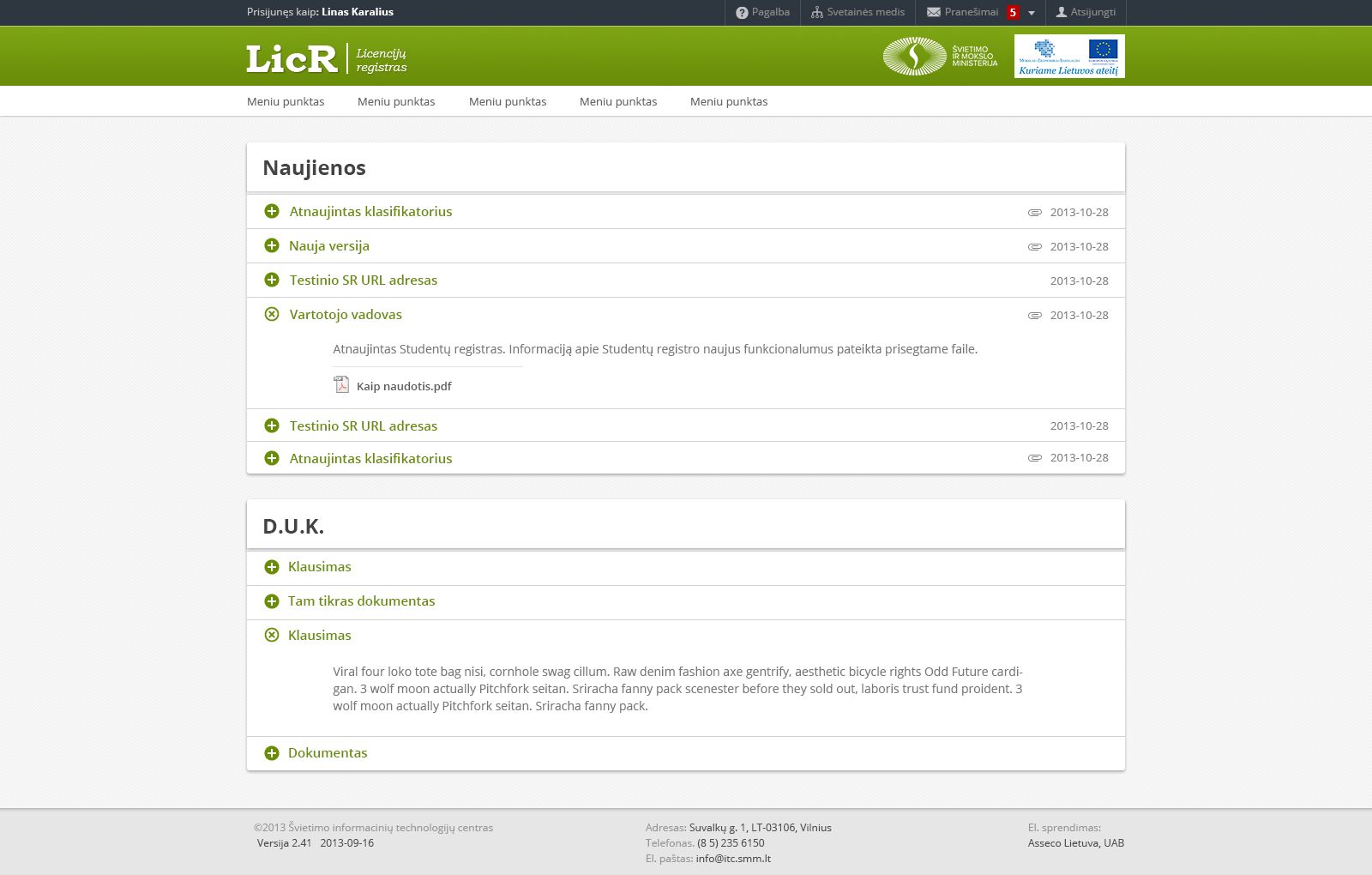 Duomenų perkėlimo algoritmaiObjekto identifikatoriusAnkstesnė LicR versija savo objektų (licencijų ir leidimų) neidentifikavo jokiais kitais identifikatoriais išskyrus licencijos registravimo numeriu. Kuriamoje LicR versijoje visoms licencijoms ir leidimams bus suteiktas identifikavimo kodas, kaip to reikalauja [nuostat]. Šis identifikavimo kodas bus tiesiog augantis skaičius.Perkeliant duomenis iš ankstesnės LicR versijos į naująją, visi duomenys bus perkeliami naudojant tarpines DB struktūras, kuriose ankstesnės LicR versijos duomenys bus sugretinti su naujoje versijoje jiems suteiktais identifikavimo kodais ir tokiu būdu bus išlaikomi rodiklių sąryšiai tarp skirtingų programos duomenų.Rodiklių transformavimas iš momentinių, rodančių tik aktualią informaciją, į intervalinius, rodančius kitimo istorijąToks pokytis pirmiausiai yra taikomas licencijos ar leidimo būsenų kitimui. Dabartinėje LicR versijoje prie licencijos ar leidimo būdavo nurodomos įvairios datos (pvz. sustabdymo data, sustabdymo panaikinimo data), tačiau jei licencija buvo stabdoma kelis kartus, tokia informacija prie pačios licencijos nebuvo fiksuojama ir ją gali surasti tik licencijos ar leidimo redagavimo istorijoje. Siekiant sumažinti LicR objektų pakartotinio peržiūrėjimo po duomenų migravimo poreikį, numatoma minėtus naujos LicR versijos rodiklius užpildyti automatiškai pagal ankstesnė s LicR versijos duomenų redagavimo istoriją. Dabar eksploatuojamos LicR versijos duomenų kitimo istorijoje būdavo saugojami ir tokie rodiklių pokyčiai, kurie atsirasdavo dėl klaidų taisymo, bet jie nebūdavo kaip atskirai pažymimi ar išskiriami, todėl perkeliant dabartinius LicR duomenis į naują struktūrą klaidų taisymo informacija neišvengiamai pasirodys kaip atitinkamų rodiklio kitimo istorija (dažnai galima situacija, kad po tokio duomenų perkėlimo tam tikra rodiklio reikšmė galios tik vieną dieną – jei ankstesnėje LicR versijoje ji buvo įvesta ir ištaisyta į kitą tą pačią parą). Tokios situacijos turės būti ištaisytos LicR tvarkytojo peržiūrint visus duomenis.Nebeaktualių rodiklių perkėlimasPagal [nuostat] dalis dabar galiojančios LicR versijos rodiklių nebebus kaupiami naujoje LicR versijoje. Šie duomenys nebus pašalinti – jie bus perkelti į specialiai jiems skirtas duomenų bazės lenteles be jokios galimybės tokius duomenis redaguoti ar šalinti. Nebeaktualūs rodikliai bus rodomi per naudotojo sąsają. Duomenų bazėje taip pat bus perkelta jų redagavimo istorija be jokių transformacijų.Duomenų redagavimo istorijos perkėlimasAnkstesnėje LicR versijoje buvo kaupiama duomenų redagavimo istorija (t.y. koks naudotojas ir kada duomenis keitė). Tas pats bus daroma ir naujoje LicR versijoje. Keliant duomenis į naują struktūrą bus siekiama išsaugoti duomenų redagavimo istoriją, tačiau dėl to, kad ankstesnė ir naujoji LicR versijos turi skirtingas duomenų struktūras, galimos situacijos, kad dalies rodiklių kitimo istorijos nebus įmanoma perkelti arba dalis redagavimo istorijos bus beprasmė. Registro naudotojų informacijos perkėlimasAnkstesnėje LicR versijoje naudotojai dirbantys su registru buvo identifikuojami pagal asmens kodą. Šios praktikos naujoje LicR versijoje numatoma atsisakyti ir vietoje asmens kodo naudoti vidinį naudotojo identifikatorių. Duomenų administravimo apie naudotoją bus kaupiamas asmens kodas, kuris reikalingas CAS sistemai, todėl visi reikalingi duomenų perkodavimai šiame posistemyje bus trivialūs, tačiau naudotojo informacija buvo kaupiama ir prie registro duomenų redagavimo istorijos, kurioje būdavo nurodoma koks naudotojas kokį veiksmą atliko. Įvertinant tai, kad dalis naudotojų jau nebeaktualūs ir daugiau nedirba su LicR (tai reiškia, kad jie nebus registruojami iš naujo ir jiems nebus suteikiamas naudotojo identifikatorius), perkeliant duomenis iš ankstesnės LicR versijos į naująją numatoma atlikti tokius veiksmus:Sukelti visus aktyvius ir buvusius LicR naudotojus į tarpinę lentelę AIKOS 2 unikalių naudotojų administravimo ir atpažinimo posistemio duomenų bazėje. Perkėlimo metu suteikti šiems naudotojams laikinus identifikatorius. Keliant duomenis iš ankstesnės LicR versijos į naująją, visur, kur yra naudojamas vartotojo asmens kodas, vietoje jo naudoti laikiną identifikatorių su minuso ženklu. Kai AIKOS 2 unikalių naudotojų administravimo ir atpažinimo posistemyje yra registruojamas naujas naudotojas, tikrinti ar naudotojo su tokiu asmens kodu nėra tarpinėje naudotojų lentelėje. Jei toks naudotojas tarpinėje lentelėje yra, perkoduoti visus IPBR duomenis, kuriuose buvo nurodytas laikinasis naudotojo identifikatorius ir pakeisti laikinąjį identifikatorių į naują naudotojui suteiktą naudotojo identifikatorių.Pagal šį algoritmą LicR informacijoje visada bus galima atsekti koks naudotojas kokius veiksmus atliko, ir, jei naudotojas yra aktyvus ir toliau dirbs su LicR, neprarasti sąryšio su to naudotojo ankstesniais ir naujais veiksmais registre.Sistemos pavadinimasLicencijų registrasSistemos trumpasis pavadinimasLicRSistemos tipasŽinybinis registrasSistemos objektaiLicencijos vykdyti formalųjį profesinį mokymą, leidimai vykdyti studijas ir su studijomis susijusią veiklą, leidimai vykdyti su studijomis susijusią veiklą.Sistemos paskirtisRegistruoti Registro objektus, rinkti, apdoroti, sisteminti, kaupti, saugoti ir teikti Registro duomenis fiziniams ir juridiniams asmenims, kurie Lietuvos Respublikos įstatymuose ir (arba) kituose teisės aktuose nustatyta tvarka turi teisę gauti Registro duomenis, atlikti kitus Registro duomenų tvarkymo veiksmus.Dokumento kodasDokumentas[nuostat]Licencijų registro nuostatai (2013-11-28 dienos projektinė nuostatų versija)[sauga]Licencijų registro saugos nuostatai (2012-09-29 dienos projektinė saugos nuostatų versija)[specifik]Licencijų registro specifikacija  (2013 m. rugpjūčio mėnesio projektinė specifikacijos versija)[AIKOSnuostat]Atviros informavimo, konsultavimo ir orientavimo sistemos (AIKOS) nuostatai (2013-12-11 dienos projektinė nuostatų versija)[AIKOSspecifik]Atviros informavimo, konsultavimo ir orientavimo sistemos (AIKOS) specifikacija  (2012 m. lapkričio mėnesio projektinė specifikacijos versija)SutrumpinimasSąvokaAIKOS 2Atvira informavimo, konsultavimo ir orientavimo sistemaDAKPRDiplomų, atestatų ir kvalifikacijos pažymėjimų registrasDBDuomenų bazėDBVSDuomenų bazių valdymo sistemaIPBRIšsilavinimo pažymėjimų blankų registrasISInformacinė sistemaKRISINŠvietimo ir mokslo informacinių sistemų, registrų ir klasifikatorių apskaitos sistemaKTPPRKvalifikacijos tobulinimo programų ir renginių registrasLicRLicencijų registrasSMPKRStudijų, mokymo programų ir kvalifikacijų registrasŠMIRŠvietimo ir mokslo institucijų registrasVIISPValstybės informacinių išteklių sąveiklumo platformaSistemos dalisTechnologijos / įrankio tipasTechnologija / įrankisAIKOS 2 registraiDBVSMS SQL Server 2013 Standard EditionAIKOS 2 registraiProgramavimo platformaJava SE 7 update 40, JSF PrimeFaces, Cor.e.setAIKOS 2 registraiDinaminio duomenų išrinkimo ir ataskaitų platforma (dinaminiams sąrašams)Cor.e.set RMAIKOS 2 registraiBendravimo su DB technologijaHibernate 4.2.6AIKOS 2 registraiAplikacijų serverisApache Tomcat 7.0.42AIKOS 2 statistikos ir analizės posistemisDBVSMS SQL Server 2013 Standard EditionAIKOS 2 statistikos ir analizės posistemisStatistinių ataskaitų teikimo technologijosMS SQL Server 2013 Reporting ServicesAIKOS 2 statistikos ir analizės posistemisStatistinių ataskaitų konfigūravimo įrankisMS Report Builder 3.0AIKOS 2 duomenų mainų posistemisDBVSMS SQL Server 2013 Standard EditionAIKOS 2 duomenų mainų posistemisŽiniatinklio paslaugų kūrimo platformaApache CXF 2.7PavadinimasSistemos administratoriusLygmuoAukščiausiasPagrindinės funkcijosKitų sistemos naudotojų kūrimas, sistemos veiklos ataskaitų peržiūraPavadinimasRegistro tvarkytojasLygmuoVidutinisPagrindinės funkcijosRegistro objektų registravimas, tvarkymas, tvirtinimas. Registro objektų paieška ir peržiūra. Registro ataskaitų peržiūra. PavadinimasRegistro duomenų teikėjasLygmuoŽemasPagrindinės funkcijosRegistro objektų duomenų ar duomenų pasikeitimų teikimas registravimui. Registro objektų paieška ir peržiūra. Nr.PavadinimasTipasApribojimaiAprašymas / pastabos1.adr_idskaičiusAutomatiškai didėjantis skaičius – adreso ID2.adr_valstybeskaičiusValstybės kodas3.adr_apskr_idskaičiusApskrities kodas4.adr_saviv_idskaičiusSavivaldybės kodas5.adr_seniun_idskaičiusSeniūnijos kodas6.adr_vietov_idskaičiusVietovės kodas7.adr_gatv_idskaičiusGatvės kodas8.adr_namastekstasIlgis 50Namas9.adr_butastekstasIlgis 50Butas10.adr_indeksastekstasIlgis 50Pašto indeksas11.adr_adresas_txttekstasIlgis 250Adresas tekstu12.adr_gatv2_idskaičiusGatvės kodas 13.adr_namas2tekstasIlgis 50Namas14.adr_butas2tekstasIlgis 50ButasNr.PavadinimasTipasApribojimaiAprašymas / pastabos1.lei_idskaičiusAutomatiškai didėjantis skaičius – adreso ID2.lei_lev_idskaičiusID3.lei_ins_idskaičiusInstitucija atlikusi ekspertinį vertinimą4.lei_vart_idskaičiusLicR naudotojo, atlikusio paskutinį veiksmą su blanko duomenimis, ID5.lei_paskut_redagavData ir laikasPaskutinio duomenų redagavimo data ir laikasNr.PavadinimasTipasApribojimaiAprašymas / pastabos1.lev_idskaičiusAutomatiškai didėjantis skaičius – adreso ID2.lev_lic_idskaičiusLicencijos, leidimo ID3.lev_datadataVertinimo data4.lev_ekspert_akto_nrTekstasIlgis 50Akto numeris5.lev_vart_idskaičiusLicR naudotojo, atlikusio paskutinį veiksmą su blanko duomenimis, ID6.lev_paskut_redagavData ir laikasPaskutinio duomenų redagavimo data ir laikasNr.PavadinimasTipasApribojimaiAprašymas / pastabos1.fpr_idskaičiusAutomatiškai didėjantis skaičius – adreso ID2.fpr_fil_idskaičiusFilialo idas3.fpr_lpr_iddataProgramos idas4.fpr_galioj_nuodataGalioja nuo5.fpr_galioj_ikidataGalioja iki6.fpr_vart_idskaičiusLicR naudotojo, atlikusio paskutinį veiksmą su blanko duomenimis, ID7.fpr_paskut_redagavdata ir laikasPaskutinio duomenų redagavimo data ir laikasNr.PavadinimasTipasApribojimaiAprašymas / pastabos1.fil_idskaičiusAutomatiškai didėjantis skaičius – adreso ID2.fil_ins_idskaičiusInstitucijos idas3.fil_kodasTekstasIlgis 250Filialo kodas4.fil_pavadTekstasIlgis 250Filialo pavadinimas5.fil_adr_idSkaičiusAdreso idas6.fil_telef_kodTekstasIlgis 10Telefono kodas7.fil_telef_nrTekstasIlgis 10Telefono numeris8.fil_faks_kodTekstasIlgis 10Fakso kodas9.fil_faks_nrTekstasIlgis 10Fakso numeris10.fil_emailTekstasIlgis 250Elektroninio pašto adresas11.fil_wwwTekstasIlgis 250Internetinės svetainės adresas12.fil_vart_idskaičiusLicR naudotojo, atlikusio paskutinį veiksmą su blanko duomenimis, ID13.fil_paskut_redagavData ir laikasPaskutinio duomenų redagavimo data ir laikasNr.PavadinimasTipasApribojimaiAprašymas / pastabos1.lic_idskaičiusAutomatiškai didėjantis skaičius – adreso ID2.lic_tipasskaičiusTipas3.lic_blanko_numerisTekstasIlgis 50Blanko numeris4.lic_isdav_ins_idSkaičiusIšdavusios institucijos identifikavimo kodas5.lic_ltu_turet_ins_idSkaičiusTurėtojo institucijos idas (Lietuvos)6.lic_uzs_turet_ins_idSkaičiusTurėtojo institucijos idas (užsienio)7.lic_turet_bylos_nrTekstasIlgis 50Bylos numeris8.lic_isdav_datadataIšdavimo data9.lic_busenaSkaičiusBūsena10.lic_busen_dataDataBūsenos data11.lic_ireg_dataDataĮregistravimo data12.lic_isreg_datadataIšregistravimo data13.lic_isreg_priezskaičiusIšregistravimo priežasties kodas14.lic_vart_idskaičiusLicR naudotojo, atlikusio paskutinį veiksmą su blanko duomenimis, ID15.lic_paskut_redagavData ir laikasPaskutinio duomenų redagavimo data ir laikas16.lic_paskut_kitimasdata ir laikasData ir laikas nuo kada faktiškai galioja paskutinis šios lentelės duomenų rinkinys17.lic_xmltekstasNeribotas ilgisTechninis laukas skirtas saugoti papildomą objekto informacijąNr.PavadinimasTipasApribojimaiAprašymas / pastabos1.nai_idskaičiusAutomatiškai didėjantis skaičius – adreso ID2.nai_lic_idskaičiusLicencijos, leidimo idas3.nai_veiksmasskaičiusVeiksmas4.nai_dataDataData5.nai_priezSkaičiusPriežasties kodas6.nai_vart_idskaičiusLicR naudotojo, atlikusio paskutinį veiksmą su blanko duomenimis, ID7.nai_paskut_redagavData ir laikasPaskutinio duomenų redagavimo data ir laikasNr.PavadinimasTipasApribojimaiAprašymas / pastabos1.lpr_idskaičiusAutomatiškai didėjantis skaičius – adreso ID2.lpr_lic_idskaičiusLicencijos, leidimo idas3.lpr_prg_idskaičiusProgramos idas4.lpr_galioj_nuoDataGalioja nuo5.lpr_galioj_ikidataGalioja iki6.lpr_vart_idskaičiusLicR naudotojo, atlikusio paskutinį veiksmą su blanko duomenimis, ID7.lpr_paskut_redagavData ir laikasPaskutinio duomenų redagavimo data ir laikasNr.PavadinimasTipasApribojimaiAprašymas / pastabos1.lsk_idskaičiusAutomatiškai didėjantis skaičius – adreso ID2.lsk_lic_idskaičiusLicencijos, leidimo idas3.lsk_stud_krypttekstasIlgis 4Studijų krypties kodas4.lsk_vart_idskaičiusLicR naudotojo, atlikusio paskutinį veiksmą su blanko duomenimis, ID5.lsk_paskut_redagavData ir laikasPaskutinio duomenų redagavimo data ir laikas6.lsk_paskut_kitimasdata ir laikasData ir laikas nuo kada faktiškai galioja paskutinis šios lentelės duomenų rinkinysNr.PavadinimasTipasApribojimaiAprašymas / pastabos1.lpk_idskaičiusAutomatiškai didėjantis skaičius – adreso ID2.lpk_lic_idskaičiusLicencijos, leidimo idas3.lpk_stud_pakopskaičiusStudijų pakopos kodas4.lpk_vart_idskaičiusLicR naudotojo, atlikusio paskutinį veiksmą su blanko duomenimis, ID5.lpk_paskut_redagavData ir laikasPaskutinio duomenų redagavimo data ir laikas6.lpk_paskut_kitimasdata ir laikasData ir laikas nuo kada faktiškai galioja paskutinis šios lentelės duomenų rinkinysNr.PavadinimasTipasApribojimaiAprašymas / pastabos1.lsp_idskaičiusAutomatiškai didėjantis skaičius – adreso ID2.lsp_lic_idskaičiusLicencijos, leidimo idas3.lsp_sviet_posritskaičiusŠvietimo posričio  kodas4.lsp_vart_idskaičiusLicR naudotojo, atlikusio paskutinį veiksmą su blanko duomenimis, ID5.lsp_paskut_redagavData ir laikasPaskutinio duomenų redagavimo data ir laikas6.lsp_paskut_kitimasdata ir laikasData ir laikas nuo kada faktiškai galioja paskutinis šios lentelės duomenų rinkinysNr.PavadinimasTipasApribojimaiAprašymas / pastabos1.lss_idskaičiusAutomatiškai didėjantis skaičius – adreso ID2.lss_lic_idskaičiusLicencijos, leidimo idas3.lss_sviet_sritisskaičiusŠvietimo srities kodas4.lss_vart_idskaičiusLicR naudotojo, atlikusio paskutinį veiksmą su blanko duomenimis, ID5.lss_paskut_redagavData ir laikasPaskutinio duomenų redagavimo data ir laikas6.lss_paskut_kitimasdata ir laikasData ir laikas nuo kada faktiškai galioja paskutinis šios lentelės duomenų rinkinysNr.PavadinimasTipasApribojimaiAprašymas / pastabos1.lvk_idskaičiusAutomatiškai didėjantis skaičius – adreso ID2.lvk_lic_idskaičiusLicencijos, leidimo idas3.lvk_veiklaskaičiusVeiklos kodas4.lvk_vart_idskaičiusLicR naudotojo, atlikusio paskutinį veiksmą su blanko duomenimis, ID5.lvk_paskut_redagavData ir laikasPaskutinio duomenų redagavimo data ir laikas6.lvk_paskut_kitimasdata ir laikasData ir laikas nuo kada faktiškai galioja paskutinis šios lentelės duomenų rinkinysKlasifikatoriaus tipas LokalusTvarkymo būdasTvarkomas KRISINLentelėkl_salysNaudojantys objektai (lentelės)Adresai (adr_valstybe)Nr.PavadinimasTipasApribojimaiAprašymas / pastabos1.kodasskaičiuskodas2.raidkodtekstasIlgis – 2Kalbos tekstu3.raidko3tekstasIlgis – 3Kodas tekstu4.raidko8tekstasIlgis – 8Kodas tekstu5.raidko12tekstasIlgis 12Kodas tekstu6.pavadtekstasIlgis – 250pavadinimas7.pavangltekstas Ilgis – 250pavadinimas anglų kalba8.datakdata ir laikasĮrašo paskutinio redagavimo momentas9.datandataĮrašo naikinimo dataKlasifikatoriaus tipas NacionalinisTvarkymo būdasTvarkomas Lietuvos Respublikos adresų registreLentelėkl_admvienetaiNaudojantys objektai (lentelės)Adresai (adr_apsk_id, adr_saviv_id, adr_seniun_id)Nr.PavadinimasTipasApribojimaiAprašymas / pastabos1.adm_idskaičiuskodas2.adm_tipo_sutrtekstasIlgis – 10Tipo sutrumpinimas3.adm_hier_kodasskaičiusHierarchinis kodas4.adm_pavadinimastekstasIlgis – 250Pavadinimas5.adm_nuodataGalioja nuo6.adm_ikidataGalioja iki7.adm_tevo_idskaičiusNuoroda į tėvinį įrašo ID8.adm_centro_idskaičiusNuoroda į centro įrašo ID9.adm_pagrindastekstasIlgis – 250Teisinis pagrindas10.adm_pastabostekstasIlgis – 250Pastabos11.adm_datakdata ir laikasĮrašo paskutinio redagavimo momentasKlasifikatoriaus tipas NacionalinisTvarkymo būdasTvarkomas Lietuvos Respublikos adresų registreLentelėkl_gyvvietosNaudojantys objektai (lentelės)Adresai (adr_vietov_id)Nr.PavadinimasTipasApribojimaiAprašymas / pastabos1.gyv_idskaičiuskodas2.gyv_hier_kodasskaičiusHierarchinis kodas3.gyv_rej_kodasskaičiusRejestro kodas4.gyv_tipo_sutrtekstasIlgis – 50Tipo sutrumpinimas5.gyv_tipo_pav_sutrtekstasIlgis – 50Tipo sutrumpinimas6.gyv_pavad_vtekstasIlgis – 250Pavadinimas 7.gyv_pavad_kilmtekstasIlgis – 250pavadinimas8.gyv_pavadtekstasIlgis – 250Pavadinimas9.gyv_nuodataGalioja nuo10.gyv_ikidataGalioja iki11.gyv_sav_idskaičiusSavivaldybės įrašo ID12.gyv_sen_idskaičiusSeniūnijos įrašo ID13.gyv_statuso_sutrtekstasIlgis – 250Statusas14.gyv_tevo_idskaičiusNuoroda į tėvo ID15.gyv_pagrindastekstasIlgis – 1000Teisinis pagrindas16.gyv_pastabostekstasIlgis – 1000Pastabos17.gyv_datakdata ir laikasĮrašo paskutinio redagavimo momentasKlasifikatoriaus tipas NacionalinisTvarkymo būdasTvarkomas Lietuvos Respublikos adresų registreLentelėkl_gatves_nNaudojantys objektai (lentelės)Adresai (adr_gatv_id, adr_gatv2_id)Nr.PavadinimasTipasApribojimaiAprašymas / pastabos1.gat_idskaičiusKodas2.gat_rej_kodasskaičiusRejestro kodas3.gat_pavadinimastekstasIlgis – 250Pavadinimas4.gat_nuodataGalioja nuo5.gat_ikidataGalioja iki6.gat_vietoves_idskaičiusVietovės įrašo ID7.gat_statusastekstasIlgis – 1000Statusas8.gat_pagrindastekstasIlgis – 1000Teisinis pagrindas9.gat_pastabostekstasIlgis – 1000Pastabos10.gat_datakdata ir laikasĮrašo paskutinio redagavimo momentasKlasifikatoriaus tipas NacionalinisTvarkymo būdasGaunamas iš Juridinių asmenų registroLentelėKl_imrusisNaudojantys objektai (lentelės)Institucija (ins_teisin_forma)Nr.PavadinimasTipasApribojimaiAprašymas / pastabos1.kodasskaičiusKodas2.pavadtekstasIlgis – 250Pavadinimas3.pavadatekstas Ilgis – 250Pavadinimas anglų kalba4.aprasymastekstasIlgis – 1000Aprašymas5.datakdata ir laikasĮrašo paskutinio redagavimo momentas6.datandataĮrašo naikinimo dataKlasifikatoriaus tipas Žinybinis klasifikatorius Tvarkymo būdasTvarkomas KRISINLentelėkl_ins_grupeNaudojantys objektai (lentelės)Institucija (ins_grupe)Nr.PavadinimasTipasApribojimaiAprašymas / pastabos1.kodasskaičiusKodas2.pavadtekstasIlgis – 250Pavadinimas3.pavadatekstas Ilgis – 250Pavadinimas anglų kalba4.aprasymastekstasIlgis – 1000Aprašymas5.datakdata ir laikasĮrašo paskutinio redagavimo momentas6.datandataĮrašo naikinimo dataKlasifikatoriaus tipas Žinybinis klasifikatorius Tvarkymo būdasTvarkomas KRISINLentelėkl_lc_sustNaudojantys objektai (lentelės)Licencijos (lic_isreg_priez)
Licencijos naikinimas, sustabdymas (nai_priez)Nr.PavadinimasTipasApribojimaiAprašymas / pastabos1.kodasskaičiusKodas2.pavadtekstasIlgis – 250Pavadinimas5.datakdata ir laikasĮrašo paskutinio redagavimo momentas6.datandataĮrašo naikinimo dataKlasifikatoriaus tipas Žinybinis klasifikatorius Tvarkymo būdasTvarkomas KRISINLentelėkl_mok_posrNaudojantys objektai (lentelės)Posričiai (lsp_sviet_posrit)
Programa (prg_sviet_posrit)Nr.PavadinimasTipasApribojimaiAprašymas / pastabos1.kodasskaičiusKodas2.pavadtekstasIlgis – 250Pavadinimas3.pavadatekstas Ilgis – 250Pavadinimas anglų kalba4.aprasymastekstasIlgis – 1000Aprašymas5.datakdata ir laikasĮrašo paskutinio redagavimo momentas6.datandataĮrašo naikinimo dataKlasifikatoriaus tipas Žinybinis klasifikatorius Tvarkymo būdasTvarkomas KRISINLentelėkl_moksritNaudojantys objektai (lentelės)Švietimo sritys (lss_sviet_sritis)
programa (prg_sviet_sritis)Nr.PavadinimasTipasApribojimaiAprašymas / pastabos1.kodasskaičiusKodas2.pavadtekstasIlgis – 250Pavadinimas3.pavadatekstas Ilgis – 250Pavadinimas anglų kalba4.aprasymastekstasIlgis – 1000Aprašymas5.datakdata ir laikasĮrašo paskutinio redagavimo momentas6.datandataĮrašo naikinimo dataKlasifikatoriaus tipas Žinybinis klasifikatorius Tvarkymo būdasTvarkomas KRISINLentelėkl_stud_krypt2Naudojantys objektai (lentelės)Studijų kryptys (lsk_stud_krypt)
programa (prg_stud_krypt)Nr.PavadinimasTipasApribojimaiAprašymas / pastabos1.kodastekstasIlgis - 4Kodas2.srit_kodastekstasIlgis - 1Studijų srities kodas3.kr_grupetekstasIlgis - 250Krypčių grupės pavadinimas4.pavadtekstasIlgis – 250Pavadinimas5.pavadatekstas Ilgis – 250Pavadinimas anglų kalba6.aprasymastekstasIlgis – 1000Aprašymas7.datakdata ir laikasĮrašo paskutinio redagavimo momentas8.datandataĮrašo naikinimo dataKlasifikatoriaus tipas Žinybinis klasifikatorius Tvarkymo būdasTvarkomas KRISINLentelėkl_stud_pakopNaudojantys objektai (lentelės)Pakopos (lpk_stud_pakop)
programa (prg_pakopa)Nr.PavadinimasTipasApribojimaiAprašymas / pastabos1.kodasskaičiusKodas2.pavadtekstasIlgis – 250Pavadinimas3.pavadatekstas Ilgis – 250Pavadinimas anglų kalba4.aprasymastekstasIlgis – 1000Aprašymas5.datakdata ir laikasĮrašo paskutinio redagavimo momentas6.datandataĮrašo naikinimo dataKlasifikatoriaus tipas Žinybinis klasifikatorius Tvarkymo būdasTvarkomas KRISINLentelėKl_svietipNaudojantys objektai (lentelės)Institucija (ins_pagr_tipas)Nr.PavadinimasTipasApribojimaiAprašymas / pastabos1.kodasskaičiusKodas2.pavadtekstasIlgis – 250Pavadinimas3.pavadatekstas Ilgis – 250Pavadinimas anglų kalba4.aprasymastekstasIlgis – 1000Aprašymas5.datakdata ir laikasĮrašo paskutinio redagavimo momentas6.datandataĮrašo naikinimo dataKlasifikatoriaus tipas Tarptautinio klasifikatoriaus nacionalinė versijaTvarkymo būdasGaunamas iš Juridinių asmenų registroLentelėKl_veik_evrkNaudojantys objektai (lentelės)Veiklos (ivk_veikla)Nr.PavadinimasTipasApribojimaiAprašymas / pastabos1.kodasskaičiusKodas2.kodasttekstasIlgis – 20Kodas tekstinis3.pavadtekstasIlgis – 250Pavadinimas4.PavadatekstasIlgis – 250Pavadinimas anglų kalba5.datakdata ir laikasĮrašo paskutinio redagavimo momentas6.datandataĮrašo naikinimo dataRegistrasŠMIRLentelėins_institucijaNaudojantys objektai (lentelės)Licencija (lic_turet_ins_id)Ekspertinį vertinimą atlikusi institucija (lei_ins_id)Filialai (fil_ins_id)Nr.PavadinimasTipasApribojimaiAprašymas / pastabos1.ins_idskaičiusInstitucijos ID2.ins_motin_idskaičiusFilialo motinos idas3.ins_jar_kodasskaičiusInstitucijos kodas JAR4.ins_pavad_lttekstasIlgis – 250Institucijos pavadinimas5.ins_pavad_entekstasIlgis – 250Institucijos pavadinimas anglų kalba6.ins_telef_kodtekstasIlgis – 10Telefono kodas7.ins_telef_nrTekstasIlgis -20Telefono numeris8.ins_faks_kodTekstasIlgis - 10Fakso kodas9.ins_faks_nrTekstasIlgis - 20Fakso numeris10.ins_emailTekstasIlgis - 250Elektroninio pašto adresas11.ins_wwwTekstasIlgis - 250Internetinės svetainės adresas12.ins_isreg_smir_dataDataIšregistravimo ŠMIR data13.ins_isreg_jar_datadataIšregistravimo JAR data14.ins_grupeskaičiusInstitucijos grupės kodas15.ins_pagr_tipasskaičiusInstitucijos pagrindinio tipo kodas16.ins_teisin_formaskaičiusInstitucijos teisinės formos kodas17.ins_adresas_txtTekstasIlgis - 250Institucijos buveinės adresas tekstuRegistrasŠMIRLentelėins_ne_svietim_institNaudojantys objektai (lentelės)Licencija (lic_isdav_ins_id)Ekspertinį vertinimą atlikusi institucija (lei_ins_id)Nr.PavadinimasTipasApribojimaiAprašymas / pastabos1.nes_idskaičiusInstitucijos identifikavimo kodas2.nes_kodasskaičiusInstitucijos JAR kodas3.nes_pavad_lttekstasIlgis – 250Pavadinimas lietuvių kalba4.nes_savivskaičiusSavivaldybės, kuriai priklauso institucija, kodas5.nes_smir_tvarkytojastekstasIlgis – 1Požymis ar institucija gali būti ŠMIR tvarkytojas6.nes_smir_eksperttekstasIlgis – 1 Požymis ar institucija gali atlikti ekspertinius vertinimus ŠMIR-o objektams7.nes_licr_isdavtekstasIlgis – 1Požymis ar institucija gali būti licenciją išduodanti instituciją LicR-e8.nes_smpkr_eksperttekstasIlgis – 1 Požymis ar institucija gali atlikti ekspertinius vertinimus SMPKR-o objektams9.nes_smpkr_akredtekstasIlgis – 1 Požymis ar institucija gali teikti akreditavimo informaciją SMPKR-o objektams10.nes_ktprr_eksperttekstasIlgis – 1 Požymis ar institucija gali atlikti ekspertinius vertinimus KTPRR-o objektams11.nes_ktprr_akredtekstasIlgis – 1 Požymis ar institucija gali teikti akreditavimo informaciją KTPRR-o objektamsRegistrasSMPKRLentelėPrg_programaNaudojantys objektai (lentelės)Programos filialuose (fpr_lpr_id)Programos (lpr_prg_id)Nr.PavadinimasTipasApribojimaiAprašymas / pastabos1.prg_idskaičiusProgramos ID2.prg_valst_kodasTekstasIlgis - 20Programos valstybinis kodas3.prg_pavad_ltTekstasIlgis - 250Pavadinimas lietuvių kalba4.prg_pavad_entekstasIlgis – 250Pavadinimas anglų kalba5.prg_lygmuoskaičiusLygmuo6.prg_pakopaSkaičiusPakopa7.prg_sviet_sritisSkaičiusŠvietimo sritis8.prg_sviet_posritSkaičiusŠvietimo posritis9.prg_stud_kryptTekstasIlgis - 4Studijų kryptis10.prg_isreg_dataDataIšregistravimo dataKodasPavadinimas1Galiojanti licencija ar leidimas2Licencijos ar leidimo galiojimas sustabdytas3Licencijos ar leidimo galiojimas panaikintasKodasPavadinimasLicencija ar leidimas1Licencija vykdyti formalųjį profesinį mokymąLC2Leidimas vykdyti studijas ir su studijomis susijusią veikląLD3Leidimas vykdyti su studijomis susijusią veikląLDKodasPavadinimasAr reikia nurodyti priežastįĮ kokią būseną pereinama1Licencijos ar leidimo galiojimo sustabdymas122Licencijos ar leidimo galiojimo sustabdymo panaikinimas113Licencijos ar leidimo galiojimo panaikinimas034Dublikato išdavimas03Nurodomi duomenų atrinkimo parametraiNėraRibojimai įrašų kiekiuiNeribojamaDuomenų mainų technologija / būdasWeb-service‘as Mainų failo struktūros pavyzdys / XML schema / wsdlPriedas X.Aktualūs nefunkciniai reikalavimaiNėraNurodomi duomenų atrinkimo parametraiInstitucijos kodasRibojimai įrašų kiekiuiNeribojamaDuomenų mainų technologija / būdasWeb-service‘as Mainų failo struktūros pavyzdys / XML schema / wsdlPriedas X.Aktualūs nefunkciniai reikalavimaiNėraTipasIškviečiama pagal poreikįVykdantys naudotojai / kviečiantys moduliai / posistemiaiDuomenų teikėjas, registro administratoriusTipasIškviečiama pagal poreikįVykdantys naudotojai / kviečiantys moduliai / posistemiaiRegistro administratoriusTipasAutomatinėVykdantys naudotojai / kviečiantys moduliai / posistemiaiTipasVeiksmai fiksuojami automatiškaiVeiksmų peržiūra iškviečiama pagal poreikįVykdantys naudotojai / kviečiantys moduliai / posistemiaiRegistro administratorius, Registro tvarkytojas